Objednávka č.: 47/2018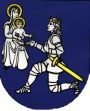 Odberateľ:	Obec Ostrov	Dodávateľ:  DAMITO s.r.o.	Ostrov 315		Brunovce 86     	922 01  Ostrov	                     916 25	IČO:	312827	 	DIČ:	2020530941		Tel.	033/7719771	IČO: 44148542                                                                                    Ostrov, 19.11.2018      Objednávame si u Vás:Skladové utierky                                             1 bal                                                 18,70 EUR                                                                                                                              8 Dodacia lehota:      november 2018 – december 2018Miesto dodania:     KD OSTROVSpôsob dopravy:    dodávateľPečiatka a podpis objednávateľa